OBECNÍ ÚŘAD KUTROVICE 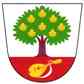 ZVE VŠECHNY DĚTI A DOSPĚLÉ NA TRADIČNÍdne 16. června 2012v 15:00 hodin na hřišti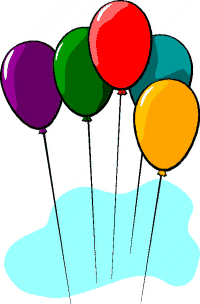 Program:HRY A SOUTĚŽE O CENYMALÉ OBČERSTVENÍ ZAJIŠTĚNO